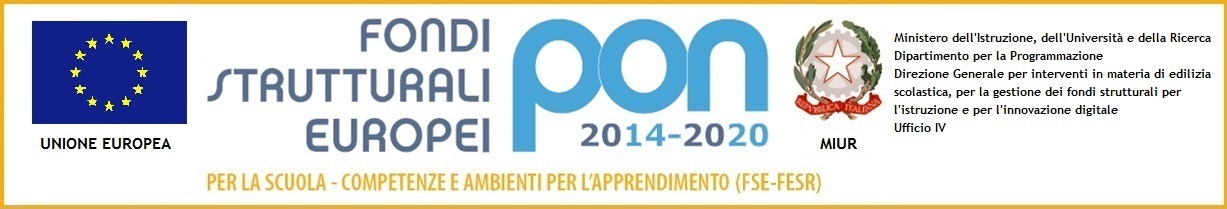 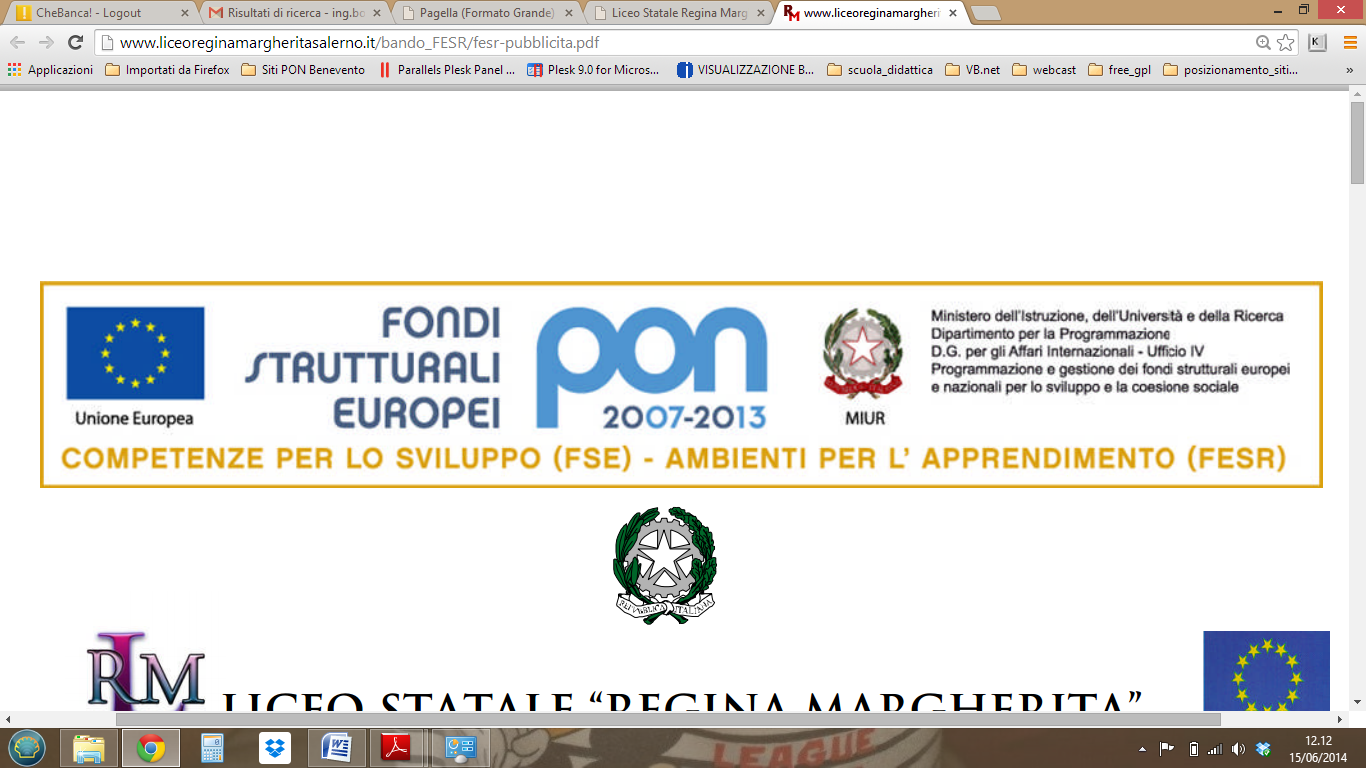 Intestazione della scuolaAgli AttiAl Sito WebAll’AlboProt. N. <<prot>> del gg/mm/2016				           <<città>>CUPOGGETTO: Decreto di nomina del Dirigente Scolastico come progettista del Progetto 10.8.1.A1-FESRPON-XX-2015-XXX. 	CUP: <<cup>>Il DIRIGENTE SCOLASTICOVISTO 	il PON Programma Operativo Nazionale 2014IT05M2OP001 “Per la scuola – competenze e ambienti per l’apprendimento” approvato con Decisione C (2014) n. 9952, del 17 dicembre 2014 della Commissione Europea;VISTO		il bando PON FESR prot. n. AOOGEFID/9035 del 13 luglio 2015 “Per la scuola – Competenze e ambienti per l'apprendimento” 2014-2020 - Asse II Infrastrutture per l’istruzione – Fondo Europeo di Sviluppo Regionale (FESR) - Obiettivo specifico 10.8  “Diffusione della società della conoscenza nel mondo della scuola e della formazione e adozione di approcci didattici innovativi” – Azione 10.8.1 “Interventi infrastrutturali per l'innovazione tecnologica, laboratori di settore e per l'apprendimento delle competenze chiave”;VISTO		il D.L. 165/01VISTA		la Nota  autorizzativa  M.I.U.R. prot. n° AOODGEFID/numero del 20/01/2016 con oggetto: “Autorizzazione progetto e impegno di spesa a valere sull’Avviso pubblico prot. n. AOODGEFID\9035 del 13 luglio 2015, finalizzato alla realizzazione, all’ampliamento o all’adeguamento delle infrastrutture di rete LAN/WLAN. […]”LETTE		le “Disposizioni per l’attuazione dei progetti” prot. n. AOODGEFID/2224 del 28 gennaio 2016;VISTE		la delibera numero_delibera del Collegio dei Docenti del data_collegio di approvazione  del Piano Integrato d’Istituto- “Per la Scuola – Competenze e Ambienti per l’Apprendimento (FSE-FESR);VISTE	 	le norme stabilite nelle linee guida per la realizzazione di tali  progetti;Considerato		che per la realizzazione dei suddetti progetti è necessario reperire e selezionare personale esperto, eventualmente anche esterno all’istituzione scolastica, per l’attività di Progettazione e Collaudo;Considerato 	le esperienze pregresse ed i titoli del Dirigente Scolastico <<Dirigente Scolastico>> della Scuola XXXXXXXXXXXXXXXXNOMINASe stesso dott.ssa <<dirigente scolastico>>  nato il gg/mm/aaaa a <<città>> e residente in Via <<indirizzo>> n.XX in <<città>>  C.F. XXXXXXXXXXXXXXX come progettista del progetto 10.8.1.A1-FESRPON-XX-2015-XXX  La scrivente <<dirigente scolastico>>, sottoscrivendo la presente nomina, si impegna a essere responsabile dell’attività complessiva del progetto e presiedere il coordinamento del progetto.  F.to Il Dirigente Scolastico<<Dirigente Scolastico>>